Name _____________________________________ Date _____________ Period __________Unit 10 ReviewAnalyze the following quadratic functions.Factor the following polynomials using greatest common factor.Factor the following polynomials using difference of two squares.Factor the following polynomials.Answers1.	 	Vertex:		Axis of Symmetry:		Max or Min Value:		Domain:		Range:		X-Intercepts:	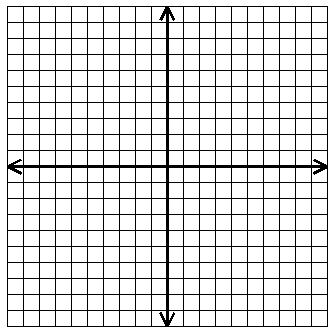 2.	 	Vertex:		Axis of Symmetry:		Max or Min Value:		Domain:		Range:		X-Intercepts:	3.	 	Vertex:		Axis of Symmetry:		Max or Min Value:		Domain:		Range:		X-Intercepts:	4.	 	Vertex:		Axis of Symmetry:		Max or Min Value:		Domain:		Range:		X-Intercepts:	5.	 	Vertex:		Axis of Symmetry:		Max or Min Value:		Domain:		Range:		X-Intercepts:	6.	 	Vertex:		Axis of Symmetry:		Max or Min Value:		Domain:		Range:		X-Intercepts:	